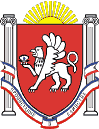 Администрация Новоандреевского сельского поселенияСимферопольского района Республики КрымРаспоряжение«24» мая 2016  г.                                                                                 № 08-о/дОб  утверждении  Плана  мероприятий  по  подготовке и проведению в Новоандреевском сельском поселениимероприятий, посвященных празднованию Дню РоссииВ   целях  подготовки и проведения в Новоандреевском сельском поселении праздничных мероприятий, посвященных празднованию Дня России: 1. Утвердить  прилагаемый  план мероприятий по  подготовке и проведению в Новоандреевском сельском поселении праздничных мероприятий, посвященных празднованию Дня России. 2. Ответственность  за  реализацию Плана возложить на  ответственных лиц,  указанных  в  приложении № 1 к  настоящему распоряжению.3. Контроль  за  исполнением  настоящего  распоряжения  оставляю  за  собой.	Председатель Новоандреевского сельского совета -Глава администрацииНовоандреевского сельского поселения		     В.Ю. ВайсбейнПриложение к распоряжению главы администрации Новоандреевского сельского поселенияот 24.05.2016г. № 08 - о/дПлан мероприятий  по  подготовке и проведению в Новоандреевском сельском поселении мероприятий, посвященных празднованию Дню России	Председатель Новоандреевского сельского совета -Глава администрацииНовоандреевского сельского поселения		     В.Ю. Вайсбейн№ п/пМероприятиеСрок исполненияИсполнитель1Обеспечение благоустройства населенных пунктов Новоандреевского сельского поселения до 10.06.2016г.МУП «Новоандреевское»2Радиогазета ко дню России «Русские мелодии»11.06.2016г.время 08:30МБУК «Новоандреевский СДК»3Праздничный концерт «Моя Россия»11.06.2016г.время 18:00МБУК «Новоандреевский СДК»4Праздничная дискотека посвященная дню России11.06.2016г.время 20:00МБУК «Новоандреевский СДК»